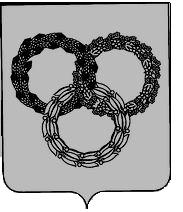 РОССИЙСКАЯ ФЕДЕРАЦИЯБРЯНСКАЯ ОБЛАСТЬСОВЕТ НАРОДНЫХ ДЕПУТАТОВ пгт КЛИМОВОЧЕТВЕРТОГО СОЗЫВАРЕШЕНИЕот   26 ноября 2019 г.   № 4-44О передаче полномочий муниципальному образованию Климовский район муниципального образования городское поселение пгт Климово по осуществлению отдельных государственных полномочий Российской Федерации по первичному воинскому учету на территории муниципального образования городское поселение пгт КлимовоВ соответствии с Федеральным законом от 06.10.2003 № 131-ФЗ «Об общих принципах организации местного самоуправления в Российской Федерации», на основании Устава муниципального образования городское поселение пгт Климово, в связи с осуществлением администрацией Климовского района функций администрации пгт Климово являющегося административным центром Климовского района, Совет народных депутатов пгт Климово,РЕШИЛ:1. Передать с 01 января 2020 года до окончания срока полномочий представительного органа муниципального образования городское поселение пгт Климово муниципальному образованию Климовский район полномочия муниципального образования городское поселение пгт Климово по осуществление отдельных государственных полномочий Российской Федерации по первичному воинскому учету на территории муниципального образования городское поселение пгт Климово, где отсутствует военный комиссариат.2. Ходатайствовать перед Климовским районным Советом народных депутатов о принятии полномочия муниципального образования городское поселение пгт Климово по осуществлению отдельных государственных полномочий Российской Федерации по первичному воинскому учету на территории муниципального образования городское поселение пгт Климово, где отсутствует военный комиссариат с 01 января 2020 года до окончания срока полномочий представительного органа муниципального образования городское поселение пгт Климово.3. Соответствующие суммы иных межбюджетных трансфертов из бюджета муниципального образования городское поселение пгт Климово учитываются в доходах и расходах бюджета муниципального образования Климовский район.4. Опубликовать настоящее решение в средствах массовой информации. 5. Настоящее решение вступает в силу после его официального опубликования.	       Глава пгт Климово 			            	Г.Н. Баранов